ТОВАРИСТВО  З  ОБМЕЖЕНОЮ  ВІДПОВІДАЛЬНІСТЮ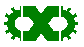                         НВП "Херсонський машинобудівний завод"ПРАЙС-ЛИСТна сільськогосподарську техніку    Ціни вводяться з  01.08.2012 р. і дійсні по УкраїніПримітка: доробка всіх видів жниварок під комбайни імпортного виробництва (Джон Дір, Нью Холанд, Клаас та інші) складає 20 000 гривень.73026, Україна, м. Херсон, вул. Тираспільська, 1, код 35788406 тел/факс (0552) 42-13-31, (067) 5533792, (097) 162-54-86 – Игорь Иванович e-mail: region-9@npphmz.com.ua                                                                                                                                           сайт: www.khersonmash.com.ua№ п/пНайменуванняМаркаЦіна з ПДВв грн.1.Комбайн зернозбиральний самохідний «Славутич» (з жниваркою зерновою, візком для перевезення жниварки, платформою-підбирачем, капотом, кондиціонером,  та двигуном ЯМЗ-238)КЗС-9-1-55 1 150 0002.Комбайн зернозбиральний самохідний «Скіф 230А» (з жниваркою зерновою, візком для перевезення жниварки, платформою-підбирачем, капотом, кондиціонером,  та двигуном ЯМЗ-238АК) з пластиковим облицюваннямКЗС-9-2-021 250 0003.Подрібнювач до  КЗС-9-1 «Славутич» із збиранням соломиКЗС-9М 08 03 00035 4004.Подрібнювач-розкидач до  КЗС-9-1 «Славутич»КЗС-9М 08 05 000-0122 6922. ПРИСТРОЇ ДЛЯ ЗБИРАННЯ РІПАКУ до комбайнів:2. ПРИСТРОЇ ДЛЯ ЗБИРАННЯ РІПАКУ до комбайнів:2. ПРИСТРОЇ ДЛЯ ЗБИРАННЯ РІПАКУ до комбайнів:2. ПРИСТРОЇ ДЛЯ ЗБИРАННЯ РІПАКУ до комбайнів:2. 12. 2Пристосування для збирання ріпаку до комбайну КЗС-9-1 „Славутич” до жатки ЖЗС-6 з двома ножамиз одним ножемПЗР-6ПЗР-6-03 31 00030 0002. 3Пристосування для збирання ріпаку до комбайну „Дон-1500Б”, до жатки ЖУ-6з одним ножемПЗР-6-0529 0002. 4Пристосування для збирання ріпаку до комбайну „Дон-1500Б”, «Вектор 410/420», «ACROS», до жатки РСМ 081.27-01з одним ножемПЗР-6-0729 0003. Жниварки для збирання соняшнику до комбайнів:3. Жниварки для збирання соняшнику до комбайнів:3. Жниварки для збирання соняшнику до комбайнів:3. Жниварки для збирання соняшнику до комбайнів:3. 1«Нива-Ефект» - жниварка в комплектації з похилою камерою та комплектом переобладнання комбайнуПЗС-8-02165 0003. 2«Нива-Ефект» - без похилої камери та комплекту переобладнанняПЗС-8-02-01128 0003. 3«Дон-1500Б» випуски до вересня 2006 р.ПЗС-8-03 126 0003. 4«ACROS», «Вектор 410/420» «Дон-1500Б»  випуски після вересня 2006 р.  з універсальною похилою камероюПЗС-8-12130 0003. 5«КЗС-1218» ПЗС-8-15130 0003. 6  КЗС-9-1 «Славутич»ПЗС-8-16126 0003. 7«КЗС-812» ПЗС-8-18130 0004. Жниварки для збирання кукурудзи до комбайнів:4. Жниварки для збирання кукурудзи до комбайнів:4. Жниварки для збирання кукурудзи до комбайнів:4. Жниварки для збирання кукурудзи до комбайнів:4. 1  КЗС-9-1 «Славутич» КМС-6160 0504. 2«Дон-1500Б» випуски до вересня 2006 р.КМС-6-03156 1004. 3«Нива-Ефект» - жниварка в комплектації з похилою камерою та комплектом переобладнання комбайнуКМС-6-02198 0004. 4«Нива-Ефект» - без похилої камери та комплекту переобладнанняКМС-6-02-01157 5004. 5«КЗС-812»  до  № 572КМС-6-18-01161 6004. 6«КЗС-812» з № 572КМС-6-18158 4004. 7«Вектор 410/420»КМС-6-19158 4004. 8  КЗС-9-1 «Славутич»КМС-8224 0004. 9«Дон-1500Б» випуски до вересня 2006 р.КМС-8-03220 0004.10«ACROS»,  «Дон-1500Б» випуски після вересня 2006 р. з універсальною похилою камероюКМС-8-12222 0004.11«КЗС-1218»КМС-8-15222 000